ПРОТОКОЛ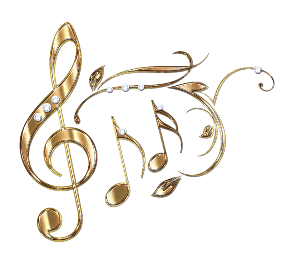 XVI Областного конкурса педагогического творчества «И Мастерство, и Вдохновенье…»31 мая 2023, Концертный зал ДШИ им. Гречанинова А.Т. г. Светлогорска                                                                                         Председатель жюри:Л.П. Лоскутова_______________                                                                                                                                                                                                       Члены жюри:                                                                                                                                                     Т.В. Тишина___________________                                                                                                                                               Ю.В. Николаева________________ИсполнительШколаПримечаниеВОКАЛЬНЫЕ И ИНСТРУМЕНТАЛЬНЫЕ АНСАМБЛИ ВОКАЛЬНЫЕ И ИНСТРУМЕНТАЛЬНЫЕ АНСАМБЛИ ВОКАЛЬНЫЕ И ИНСТРУМЕНТАЛЬНЫЕ АНСАМБЛИ ВОКАЛЬНЫЕ И ИНСТРУМЕНТАЛЬНЫЕ АНСАМБЛИ 1. Педагогический ансамбль «Серпантин» Руководитель Жигунова Людмила ЮрьевнаДШИ им. Гречанинова А.Т. г. СветлогорскаЛауреат I степени2.Ансамбль преподавателей в составе: Пугачева ЛюбовьВикторовна, Ольмезова ТатьянаАлександровна, Кольчугина ОльгаЕвгеньевна,Гаврилюк ЕкатеринаВикторовна, Мирная ЛилияПетровна, Колпашникова ЛарисаАлексеевна,Сибиркин Владимир АнатольевичДШИ п. ЛюблиноЛауреат II степени3.Трио  Комаровская Ульяна Алексеевна (домра), Готовчик Инна Анатольевна (домра), Кубеция Константин Зурабович (гитара)ДШИ им. П. И. Чайковского,КОМК им. С. В. Рахманинова ДМШ им. М. И. ГлинкиЛауреат I степени4.Квартет в составе:Екатерина Постникова (вокал),Анна Бобровская (вокал),Александр Лошкарёв (фортепиано),Елена Козицкая (гитара)ДМШ им. Таривердиева М.Л.Лауреат I степени5.Бачинский Алексей Юрьевич, Шульдайс Кристина ВячиславовнаПетровская ДМШ, ДМШ им. М.И. ГлинкиЛауреат I степениСОЛИСТЫ, ДУЭТЫ -  ВОКАЛЬНОЕ И ИНСТРУМЕНТАЛЬНОЕ ИСПОЛНИТЕЛЬСТВОСОЛИСТЫ, ДУЭТЫ -  ВОКАЛЬНОЕ И ИНСТРУМЕНТАЛЬНОЕ ИСПОЛНИТЕЛЬСТВОСОЛИСТЫ, ДУЭТЫ -  ВОКАЛЬНОЕ И ИНСТРУМЕНТАЛЬНОЕ ИСПОЛНИТЕЛЬСТВОСОЛИСТЫ, ДУЭТЫ -  ВОКАЛЬНОЕ И ИНСТРУМЕНТАЛЬНОЕ ИСПОЛНИТЕЛЬСТВО6.Иванченко Герман Олегович (фортепиано)ДМШ им. Р. М. ГлиэраГран-При7.Жовтюк Светлана (вокал), концертмейстер Кочканьян ЕленаМамоновская ДШИ «Фантазия»Лауреат III степени8.Тихомирова Лада Костадиновна (фортепиано)ДМШ им. Р. М. ГлиэраЛауреат III степени9.Любушкина Елизавета Александровна (вокал),концертмейстер Харламова Татьяна СергеевнаДШИ им. Гречанинова А.Т. г. СветлогорскаЛауреат II степени10.Ходыкин Сергей Юрьевич (фортепиано)ДШИ им. А. КарамановаЛауреат II степени11.Феоктистова Екатерина Михайловна (вокал, сопрано)концертмейстер Копаева Маргарита СергеевнаДМШ им. Д. Д. ШостаковичаЛауреат I степени12.Коржаневский Денис Валерьевич (фортепиано)ДМШ им. Р.М. ГлиэраЛауреат I степени13.Алексеева Ольга Александровна (вокал), концертмейстер Столяренко Светлана ВалерьевнаДШИ г. ЗеленоградскаЛауреат II степени14.Иржембицкая Анастасия Сергеевна (флейта),Белаш Елена Викторовна (фортепиано)ДШИ им.  Гречанинова А. Т. г. Светлогорска«ДШИ им. Ф. Шопена»Лауреат I степени15.Юрченко Яна Эдуардовна (вибрафон)ДМШ им. Д. Д. ШостаковичаЛауреат I степени16.Огаркова Ирина Николаевна (домра),Гуня Ирина Александровна (фортепиано)ДШИ г. ЗеленоградскаЛауреат III степени17Рожина Оксана Николаевна (домра),Трофимова Анна Евгеньевна (фортепиано)ДШИ им. А. КарамановаЛауреат II степени18Дуэт «Classic»Шелковникова Светлана Александровна (гитара), Иржембицкая Анастасия Сергеевна (флейта)ДШИ им.  Гречанинова А. Т. г. СветлогорскаЛауреат II степени19Фортепианный дуэт Юрчук Татьяна Викторовна, Клепцова Ирина Петровна	ДМШ им. Д.Д. ШостаковичаЛауреат II степени20Бровкина Анастасия (цимбалы), Королевич Юлия (фортепиано)ДШИ «Гармония»Лауреат I степениСпециальный диплом «За мастерство и виртуозность»Никитенко Ирина Михайловна (скрипка), Пришедько Жанна Олеговна (фортепиано)ДМШ им. Р.М. ГлиэраДШИ им.  Гречанинова А. Т. г. СветлогорскаЛауреат III степениВОКАЛЬНЫЕ И ИНСТРУМЕНТАЛЬНЫЕ АНСАМБЛИ ВОКАЛЬНЫЕ И ИНСТРУМЕНТАЛЬНЫЕ АНСАМБЛИ ВОКАЛЬНЫЕ И ИНСТРУМЕНТАЛЬНЫЕ АНСАМБЛИ ВОКАЛЬНЫЕ И ИНСТРУМЕНТАЛЬНЫЕ АНСАМБЛИ 22Ансамбль «Заречная, 10»Руководитель Горбунов Валерий МартемьяновичСостав ансамбля: Волкова Елена Геннадьевна (скрипка)Сейтумеров Ленарий Ильясович (скрипка),Сысоева Анна Сергеевна (скрипка),Мицкевич Марина Леонидовна (альт)Руденко Лилия Шаукетовна (виолончель)Денисова Светлана Анатольевна (фортепиано)Зубкова Людмила Борисовна (бас-гитара)Кириченков Александр Вячеславович (гитара)Еремеев Сергей Владимирович (ударные)Литвинова Лорета Леоно (баян)Мурзин Юрий Игоревич (аккордеон)Славская ДМШЛауреат II степениСпециальный диплом Горбунову В.М. «За артистизм»24Камерный хор «Вдохновение»Руководитель хора — Степаненко Татьяна Михайловна, Концертмейстер — Худякова Элеонора ДмитриевнаЧерняховская ДМШЛауреат III степени25Камерный ансамбль «Trivius»: Иржембицкая Анастасия (флейта), Лаврушина Юлия (флейта), Королевич Юлия (фортепиано)ДШИ «ГармонияДМШ им. Э.Т.А. ГофманаЛауреат I степени26Вокальный ансамбль преподавателей «Акварель»Руководитель Карамаликов Денис Валерьевич, концертмейстер Гурецкая Людмила ВладимировнаДШИ г. СоветскаЛауреат II степени27Ансамбль преподавателей в составе:Рожина Оксана Николаевна (домра)Станкевич Маргарита Алексеевна(домра)Лунева Светлана Сергеевна (саксофон)Николаев Александр Никифорович (баян)Игумнов Владислав Владимирович(бас гитара)Ходыкин Сергей Юрьевич(фортепиано)ДШИ им. А. КарамановаЛауреат I степени28Джазовый квартет в составе:Латвис Оксана Сергеевна (саксофон), Копаева Маргарита Сергеевна (фортепиано), Кириллов Антон Сергеевич (бас-гитара), Юрченко Яна Эдуардовна (ударные инструменты)ДМШ им. Д.Д. ШостаковичаЛауреат III степени29Педагогический инструментальный ансамбль«Ностальжи»Руководитель коллектива: Сагдиева Ольга РомановнаСостав:Ольга Сагдиева (рояль),Ольга Тихомирова (скрипка),Сергей Латышев (гитара)Гусевская ДШИЛауреат I степени30Ансамбль преподавателей в составе: Бригиневич Дмитрий Владимирович (баян), Рукавичкина Ирина Николаевна (баян), Дмитрикова Нина Николаевна (аккордеон), Копаева Маргарита Сергеевна (фортепиано), Кириллов Антон Сергеевич (бас гитара), Кудряшов Дмитрий Петрович (гитара), Юрченко Яна Эдуардовна (ударные), Павлова Надежда Валерьевна (домра малая), Колпашникова Лариса Алексеевна (домра альт), Баулина Анна Павловна (цимбалы), Феоктистова Екатерина Михайловна (вокал, сопрано)ДМШ им. Д.Д. ШостаковичаЛауреат II степени31Вокальный ансамбль «Экспромт»Руководитель Смольянинова Евгения ВасильевнаДШИ г. ПравдинскаЛауреат I степени32Педагогический ансамбль русских народных инструментов «Карусель»Солисты: Кристина Возная (вокал), Ульяна Четыркина (вокал), Михаил КрепишковРуководитель коллектива Александр ДанаускасГусевская ДШИЛауреат I степени